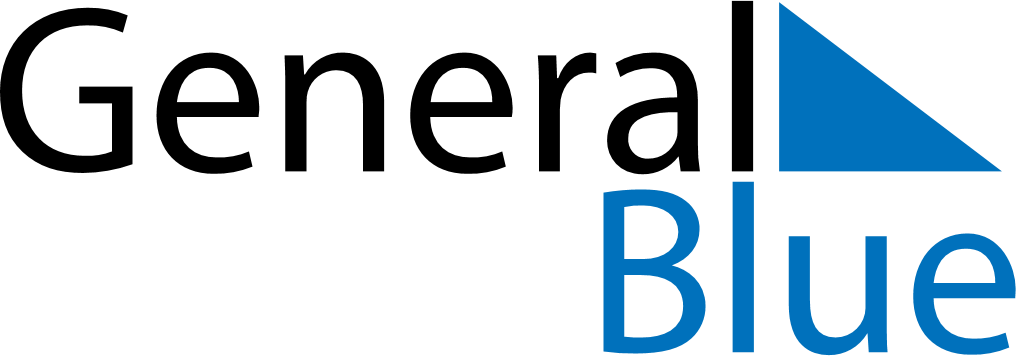 July 2019July 2019July 2019July 2019SpainSpainSpainMondayTuesdayWednesdayThursdayFridaySaturdaySaturdaySunday123456678910111213131415161718192020212223242526272728Santiago Apostol293031